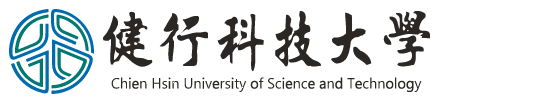 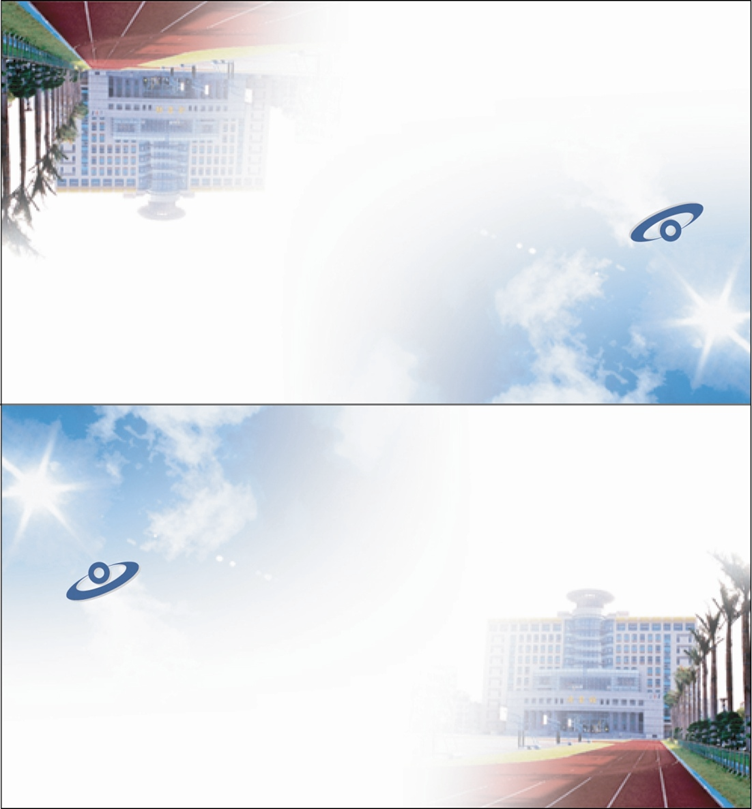 口試委員：０００、０００、０００口試學生：０００論文題目：指導教授：０００教授